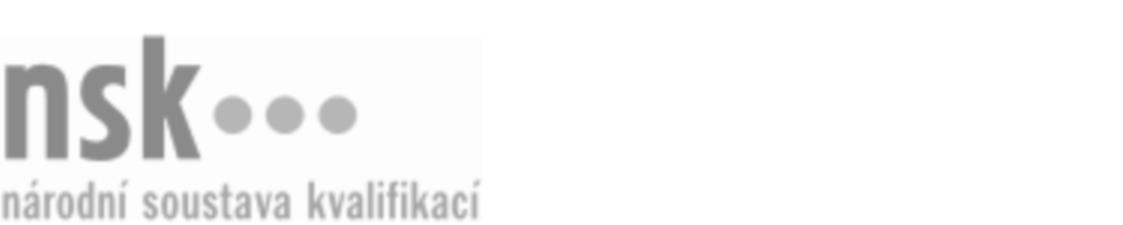 Kvalifikační standardKvalifikační standardKvalifikační standardKvalifikační standardKvalifikační standardKvalifikační standardKvalifikační standardKvalifikační standardPracovník/pracovnice výroby ovocných koncentrátů (kód: 29-049-H) Pracovník/pracovnice výroby ovocných koncentrátů (kód: 29-049-H) Pracovník/pracovnice výroby ovocných koncentrátů (kód: 29-049-H) Pracovník/pracovnice výroby ovocných koncentrátů (kód: 29-049-H) Pracovník/pracovnice výroby ovocných koncentrátů (kód: 29-049-H) Pracovník/pracovnice výroby ovocných koncentrátů (kód: 29-049-H) Pracovník/pracovnice výroby ovocných koncentrátů (kód: 29-049-H) Autorizující orgán:Ministerstvo zemědělstvíMinisterstvo zemědělstvíMinisterstvo zemědělstvíMinisterstvo zemědělstvíMinisterstvo zemědělstvíMinisterstvo zemědělstvíMinisterstvo zemědělstvíMinisterstvo zemědělstvíMinisterstvo zemědělstvíMinisterstvo zemědělstvíMinisterstvo zemědělstvíMinisterstvo zemědělstvíSkupina oborů:Potravinářství a potravinářská chemie (kód: 29)Potravinářství a potravinářská chemie (kód: 29)Potravinářství a potravinářská chemie (kód: 29)Potravinářství a potravinářská chemie (kód: 29)Potravinářství a potravinářská chemie (kód: 29)Potravinářství a potravinářská chemie (kód: 29)Týká se povolání:Pracovník výroby ovocných koncentrátůPracovník výroby ovocných koncentrátůPracovník výroby ovocných koncentrátůPracovník výroby ovocných koncentrátůPracovník výroby ovocných koncentrátůPracovník výroby ovocných koncentrátůPracovník výroby ovocných koncentrátůPracovník výroby ovocných koncentrátůPracovník výroby ovocných koncentrátůPracovník výroby ovocných koncentrátůPracovník výroby ovocných koncentrátůPracovník výroby ovocných koncentrátůKvalifikační úroveň NSK - EQF:333333Odborná způsobilostOdborná způsobilostOdborná způsobilostOdborná způsobilostOdborná způsobilostOdborná způsobilostOdborná způsobilostNázevNázevNázevNázevNázevÚroveňÚroveňNastavení a kontrola potrubních dopravních cest ovocné šťávy a ovocného koncentrátuNastavení a kontrola potrubních dopravních cest ovocné šťávy a ovocného koncentrátuNastavení a kontrola potrubních dopravních cest ovocné šťávy a ovocného koncentrátuNastavení a kontrola potrubních dopravních cest ovocné šťávy a ovocného koncentrátuNastavení a kontrola potrubních dopravních cest ovocné šťávy a ovocného koncentrátu33Zahušťování ovocné šťávyZahušťování ovocné šťávyZahušťování ovocné šťávyZahušťování ovocné šťávyZahušťování ovocné šťávy33Kontrola průběhu pektolýzy ovocné šťávyKontrola průběhu pektolýzy ovocné šťávyKontrola průběhu pektolýzy ovocné šťávyKontrola průběhu pektolýzy ovocné šťávyKontrola průběhu pektolýzy ovocné šťávy33Filtrace ovocné šťávy a její zahušťování na 2. a 3. stupni odparkyFiltrace ovocné šťávy a její zahušťování na 2. a 3. stupni odparkyFiltrace ovocné šťávy a její zahušťování na 2. a 3. stupni odparkyFiltrace ovocné šťávy a její zahušťování na 2. a 3. stupni odparkyFiltrace ovocné šťávy a její zahušťování na 2. a 3. stupni odparky33Vedení provozní evidence při výrobě ovocných koncentrátůVedení provozní evidence při výrobě ovocných koncentrátůVedení provozní evidence při výrobě ovocných koncentrátůVedení provozní evidence při výrobě ovocných koncentrátůVedení provozní evidence při výrobě ovocných koncentrátů33Provádění sanitačních a hygienických činností při výrobě ovocných koncentrátů, dodržování sanitačních postupůProvádění sanitačních a hygienických činností při výrobě ovocných koncentrátů, dodržování sanitačních postupůProvádění sanitačních a hygienických činností při výrobě ovocných koncentrátů, dodržování sanitačních postupůProvádění sanitačních a hygienických činností při výrobě ovocných koncentrátů, dodržování sanitačních postupůProvádění sanitačních a hygienických činností při výrobě ovocných koncentrátů, dodržování sanitačních postupů33Dodržování bezpečnostních předpisů a zásad bezpečnosti potravin v konzervárenském průmysluDodržování bezpečnostních předpisů a zásad bezpečnosti potravin v konzervárenském průmysluDodržování bezpečnostních předpisů a zásad bezpečnosti potravin v konzervárenském průmysluDodržování bezpečnostních předpisů a zásad bezpečnosti potravin v konzervárenském průmysluDodržování bezpečnostních předpisů a zásad bezpečnosti potravin v konzervárenském průmyslu33Pracovník/pracovnice výroby ovocných koncentrátů,  28.03.2024 9:03:33Pracovník/pracovnice výroby ovocných koncentrátů,  28.03.2024 9:03:33Pracovník/pracovnice výroby ovocných koncentrátů,  28.03.2024 9:03:33Pracovník/pracovnice výroby ovocných koncentrátů,  28.03.2024 9:03:33Strana 1 z 2Strana 1 z 2Kvalifikační standardKvalifikační standardKvalifikační standardKvalifikační standardKvalifikační standardKvalifikační standardKvalifikační standardKvalifikační standardPlatnost standarduPlatnost standarduPlatnost standarduPlatnost standarduPlatnost standarduPlatnost standarduPlatnost standarduStandard je platný od: 17.10.2023Standard je platný od: 17.10.2023Standard je platný od: 17.10.2023Standard je platný od: 17.10.2023Standard je platný od: 17.10.2023Standard je platný od: 17.10.2023Standard je platný od: 17.10.2023Pracovník/pracovnice výroby ovocných koncentrátů,  28.03.2024 9:03:33Pracovník/pracovnice výroby ovocných koncentrátů,  28.03.2024 9:03:33Pracovník/pracovnice výroby ovocných koncentrátů,  28.03.2024 9:03:33Pracovník/pracovnice výroby ovocných koncentrátů,  28.03.2024 9:03:33Strana 2 z 2Strana 2 z 2